                                   Warszawa, dnia   07.10.2022 r.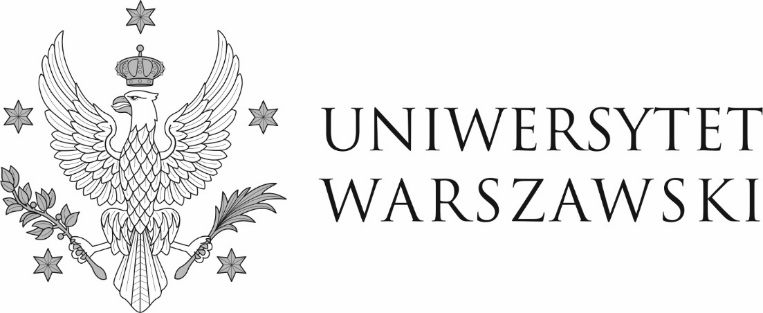 DZP-361/71/2022/MAG/1137Do wszystkich zainteresowanychDotyczy: postępowania nr DZP-361/71/2022 pn.: „Przebudowa 25  lokali w budynku Sokrates w segmencie G”ODPOWIEDZI NA PYTANIA W związku z art. 284 ust. 2 i 6 ustawy z dnia 11 września 2019 r. – Prawo zamówień publicznych
(Dz. U. z 2021 r. poz. 1129 z późn. zm.), zwanej dalej „ustawą”, Zamawiający poniżej przedstawia treść otrzymanych zapytań wraz z wyjaśnieniami. Pytanie: 1: Jaką kwotę netto zamawiający przewiduje na zrealizowanie w/w zadania , na podstawie udostępnionego przedmiaru?Odpowiedź: Zamawiający planuje podać kwotę, jaką zamierza przeznaczyć na sfinansowanie zamówienia po terminie wyznaczonym na złożenie ofert,  ale przed terminem ich otwarcia.Pytanie: 2  Prosimy o jednoznaczną odpowiedź, jaką wartość podatku VAT należy przyjąć do oferty 8% czy 23% ?. Czy budynek przy ul. Smyczkowej 9 należy traktować jako budynek mieszkalny, hotelowy czy użyteczności publicznej?Odpowiedź:  Ustalenie i zastosowanie przy wyliczeniu ceny prawidłowej stawki podatku VAT jest obowiązkiem Wykonawcy. Niezależnie od powyższego, Zamawiający informuje, iż zgodnie z Opisem Przedmiotu Zamówienia, budynek „Sokrates” przy ul. Smyczkowej 9 jest obiektem świadczącym usługi hotelowe. W tym przypadku co do zasady stosowana jest stawka podatku VAT 23%.Pytanie: 3 Prosimy o udostępnienie przedmiarów i kosztorysów „ślepych” w wersji edytowalnej pliku „ath” programu kosztorysującego „NORMA”.Odpowiedź: Zamawiający nie udostępnia przedmiarów i kosztorysów „ślepych” w wersji edytowalnej pliku „ath”  z uwagi na to, że narzuciłby w ten sposób nakłady i zużycia RMS, a każda firma inaczej wycenia i ma inne nakłady i zużycia RMS.Pytanie: 4:  Prosimy o udostępnienie  w wersji edytowalnej plik: wykaz robót i wykaz osób.Odpowiedź: Wnioskowane pliki zostaną udostępnione po otwarciu ofert, Wykonawcy, którego oferta zostanie najwyżej oceniona.Pytanie: 5: Czy zamawiający uzna za wystarczającą dla oferenta zdolność techniczną lub zawodową  jeżeli, wykaże, że  wykonał nie wcześniej niż w okresie ostatnich 5 lat przed upływem terminu składania ofert, a jeżeli okres prowadzenia działalności jest krótszy - w tym okresie, co najmniej 1 robotę budowlaną o wartości brutto powyżej 1 400 000,00 zł  zawierające w swoim zakresie branżę budowlaną, elektryczną i sanitarnąOdpowiedź: Ocena spełniania warunków udziału w postępowaniu, odbędzie się po otwarciu ofert, po złożeniu przez wykonawcę, którego oferta zostanie najwyżej oceniona, podmiotowych środków dowodowych.W imieniu ZamawiającegoPełnomocnik Rektora ds. zamówień publicznychmgr Piotr Skubera